DECLARAÇÃO DE RESPONSABILIDADEDO BENEFICIÁRIO DA BOLSADECLARO para os devidos fins minha total concordância com as condições de concessão de bolsa de Estímulo à Inovação a que faço jus, comprometendo-me a desenvolver as atividades previstas e pertinentes ao Projeto de estímulo à inovação ao qual vincula-se a bolsa, para a execução de projeto de pesquisa , desenvolvimento tecnológico e inovação e para as atividades de extensão tecnológica de proteção da propriedade intelectual e de transparência de tecnologia, conforme definição expressa do Art 21-A da Lei Nacional n.º 10.973/2004Por este instrumento firmo a ciência de que esta bolsa à qual faço jus poderá ser cancelada, conforme acordado entre as partes, com a consequente interrupção imediata das doações correspondentes, reconhecendo, ainda, que por força da presente Declaração não se estabelece qualquer vínculo empregatício com a Fundação Universitária de Desenvolvimento de Extensão e Pesquisa – FUNDEPES.(B) DO COORDENADOR DO PROJETOPela presente DECLARAÇÃO confirmo a proposição de concessão da bolsa de Estímulo à Inovação em conformidade com o estabelecido na Resolução nº 001/2021 do Conselho Deliberativo da FUNDEPES, atestando que o bolsista cuja assinatura está firmada ao final desta DECLARAÇÃO desenvolve atividades exclusivamente na modalidade de Estímulo à Inovação, associadas ao projeto concernente, observando as normas pertinentes à Fundação.Maceió, _____ de __________ de 2022Assinado eletronicamente por:(Nome completo do Bolsista)Bolsista(Nome completo)Coordenador do Projeto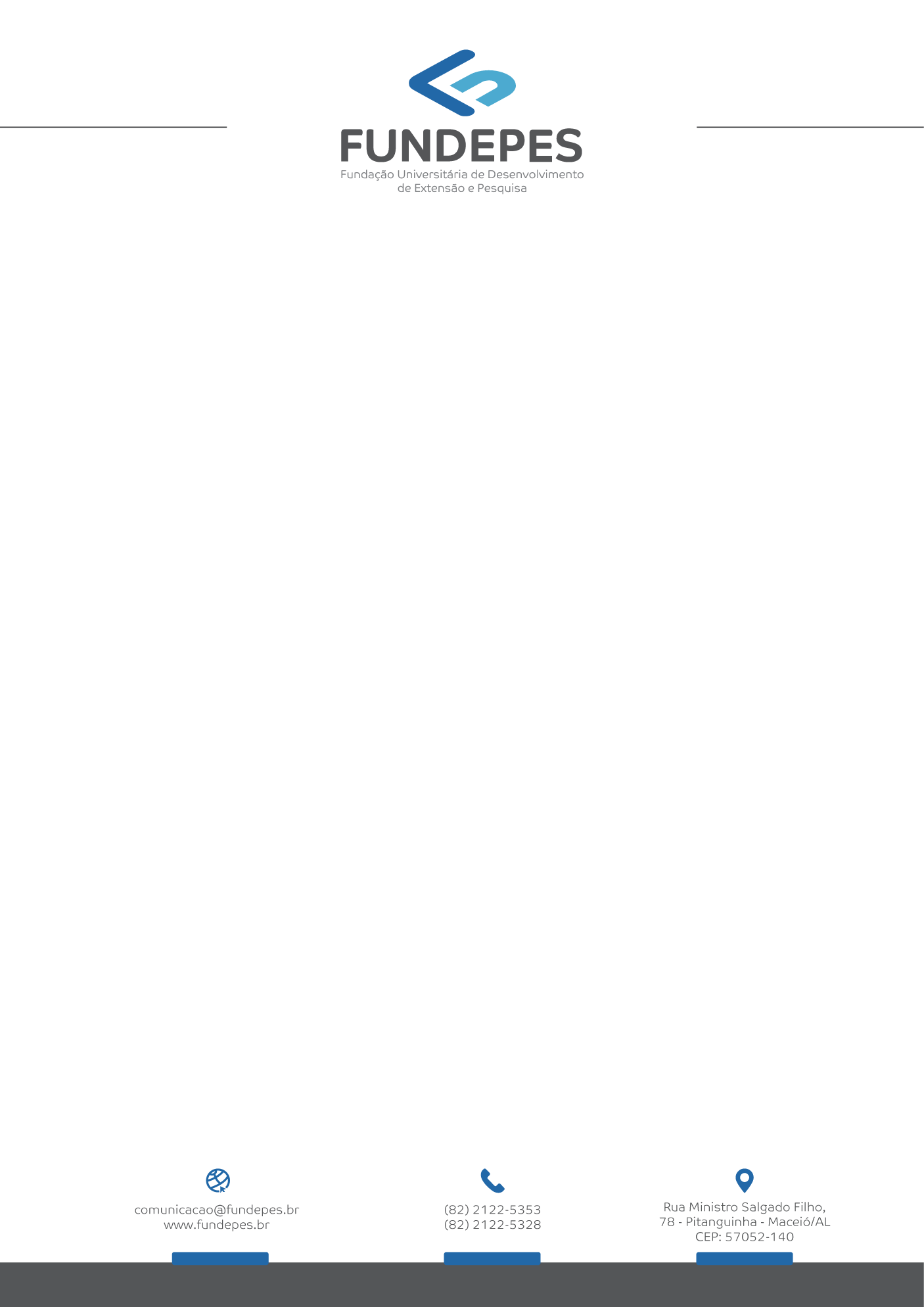 